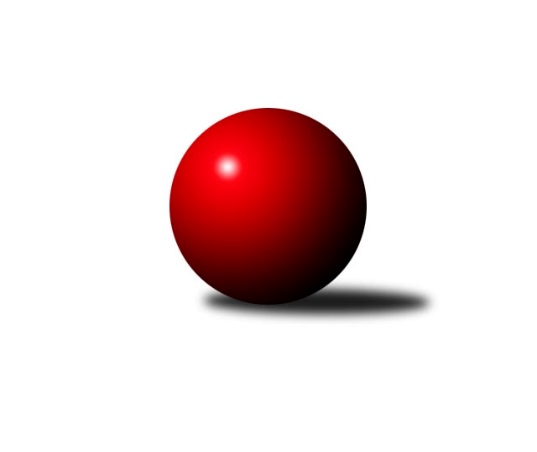 Č.19Ročník 2015/2016	15.3.2016Nejlepšího výkonu v tomto kole: 1693 dosáhlo družstvo: TJ Jiskra Rýmařov ˝C˝Meziokresní přebor-Bruntál, Opava 2015/2016Výsledky 19. kolaSouhrnný přehled výsledků:KK PEPINO Bruntál ˝B˝	- TJ Kovohutě Břidličná ˝D˝	4:6	1339:1416		14.3.TJ Horní Benešov ˝E˝	- TJ Opava ˝D˝	10:0	1524:1446		14.3.KK Minerva Opava ˝C˝	- TJ Horní Benešov ˝D˝	4:6	1567:1617		14.3.RSKK Raciborz	- TJ Sokol Chvalíkovice ˝B˝	8:2	1620:1544		14.3.TJ Jiskra Rýmařov ˝C˝	- TJ Horní Benešov ˝F˝	10:0	1693:1568		14.3.KK PEPINO Bruntál	- TJ Kovohutě Břidličná ˝C˝	8:2	1497:1359		15.3.Tabulka družstev:	1.	TJ Horní Benešov ˝E˝	19	17	0	2	142 : 48 	 	 1641	34	2.	KK PEPINO Bruntál	19	14	0	5	118 : 72 	 	 1562	28	3.	TJ Jiskra Rýmařov ˝C˝	19	13	0	6	122 : 68 	 	 1593	26	4.	RSKK Raciborz	19	13	0	6	116 : 74 	 	 1590	26	5.	TJ Kovohutě Břidličná ˝D˝	19	12	0	7	110 : 80 	 	 1568	24	6.	TJ Horní Benešov ˝D˝	19	9	0	10	91 : 99 	 	 1533	18	7.	TJ Horní Benešov ˝F˝	19	8	0	11	84 : 106 	 	 1530	16	8.	KK Minerva Opava ˝C˝	19	7	0	12	72 : 118 	 	 1504	14	9.	TJ Sokol Chvalíkovice ˝B˝	19	7	0	12	71 : 119 	 	 1563	14	10.	TJ Opava ˝D˝	19	7	0	12	70 : 120 	 	 1473	14	11.	TJ Kovohutě Břidličná ˝C˝	19	6	0	13	83 : 107 	 	 1485	12	12.	KK PEPINO Bruntál ˝B˝	19	1	0	18	61 : 129 	 	 1439	2Podrobné výsledky kola:	 KK PEPINO Bruntál ˝B˝	1339	4:6	1416	TJ Kovohutě Břidličná ˝D˝	Barbora Nepožitková	 	 169 	 155 		324 	 2:0 	 318 	 	152 	 166		Vladimír Štrbík	Michal Nepožitek	 	 111 	 151 		262 	 0:2 	 356 	 	185 	 171		Ladislav Stárek st.	Josef Novotný	 	 183 	 181 		364 	 0:2 	 404 	 	199 	 205		Jan Doseděl	Jan Mlčák	 	 197 	 192 		389 	 2:0 	 338 	 	144 	 194		Ota Pidimarozhodčí: Nejlepší výkon utkání: 404 - Jan Doseděl	 TJ Horní Benešov ˝E˝	1524	10:0	1446	TJ Opava ˝D˝	Roman Swaczyna	 	 186 	 192 		378 	 2:0 	 357 	 	182 	 175		Lenka Markusová	Josef Šindler	 	 176 	 198 		374 	 2:0 	 328 	 	161 	 167		Jiří Novák	Miroslav Orság	 	 177 	 203 		380 	 2:0 	 379 	 	170 	 209		Vilibald Marker	Zdeněk Smrža	 	 194 	 198 		392 	 2:0 	 382 	 	178 	 204		Miroslava Hendrychovározhodčí: Nejlepší výkon utkání: 392 - Zdeněk Smrža	 KK Minerva Opava ˝C˝	1567	4:6	1617	TJ Horní Benešov ˝D˝	Gabriela Beinhaeurová	 	 205 	 204 		409 	 2:0 	 398 	 	185 	 213		Zdeňka Habartová	Zuzana Šafránková	 	 185 	 169 		354 	 0:2 	 396 	 	203 	 193		Zbyněk Tesař	Martin Bičík	 	 221 	 207 		428 	 2:0 	 417 	 	205 	 212		Barbora Bártková	Radek Fischer	 	 195 	 181 		376 	 0:2 	 406 	 	184 	 222		Jan Fadrnýrozhodčí: Nejlepší výkon utkání: 428 - Martin Bičík	 RSKK Raciborz	1620	8:2	1544	TJ Sokol Chvalíkovice ˝B˝	Artur Tokarski	 	 216 	 200 		416 	 2:0 	 367 	 	182 	 185		Barbora Víchová	Krzysztof Wróblewski	 	 195 	 219 		414 	 2:0 	 407 	 	214 	 193		Dalibor Krejčiřík	Mariusz Gierczak	 	 185 	 205 		390 	 2:0 	 349 	 	170 	 179		Sabina Trulejová	Ryszard Grygiel	 	 200 	 200 		400 	 0:2 	 421 	 	212 	 209		Otto Mücksteinrozhodčí: Nejlepší výkon utkání: 421 - Otto Mückstein	 TJ Jiskra Rýmařov ˝C˝	1693	10:0	1568	TJ Horní Benešov ˝F˝	Pavel Přikryl	 	 206 	 213 		419 	 2:0 	 406 	 	206 	 200		Pavla Hendrychová	Miroslav Langer	 	 195 	 209 		404 	 2:0 	 393 	 	193 	 200		Zdeněk Žanda	Pavel Švan	 	 218 	 235 		453 	 2:0 	 386 	 	201 	 185		Zdeněk Kment	Stanislav Lichnovský	 	 214 	 203 		417 	 2:0 	 383 	 	182 	 201		Jaromír Hendrych st.rozhodčí: Nejlepší výkon utkání: 453 - Pavel Švan	 KK PEPINO Bruntál	1497	8:2	1359	TJ Kovohutě Břidličná ˝C˝	Richard Janalík	 	 192 	 188 		380 	 2:0 	 356 	 	198 	 158		Anna Dosedělová	Martin Kaduk	 	 162 	 197 		359 	 2:0 	 332 	 	149 	 183		Leoš Řepka ml.	Pavel Dvořák	 	 177 	 172 		349 	 0:2 	 352 	 	160 	 192		Jaroslav Zelinka	Tomáš Janalík	 	 198 	 211 		409 	 2:0 	 319 	 	150 	 169		Luboš Khýrrozhodčí: Nejlepší výkon utkání: 409 - Tomáš JanalíkPořadí jednotlivců:	jméno hráče	družstvo	celkem	plné	dorážka	chyby	poměr kuž.	Maximum	1.	Petr Kozák 	TJ Horní Benešov ˝E˝	437.72	300.7	137.0	3.6	8/8	(493)	2.	Zdeněk Janák 	TJ Horní Benešov ˝E˝	423.90	293.5	130.4	5.0	7/8	(481)	3.	Josef Novotný 	KK PEPINO Bruntál ˝B˝	420.93	286.3	134.7	7.4	7/7	(449)	4.	Zdeněk Černý 	TJ Horní Benešov ˝E˝	418.67	293.5	125.2	3.4	7/8	(467)	5.	Krzysztof Wróblewski 	RSKK Raciborz	416.70	286.3	130.4	5.2	8/8	(448)	6.	Tomáš Janalík 	KK PEPINO Bruntál	414.24	284.1	130.1	5.6	5/7	(434)	7.	Dalibor Krejčiřík 	TJ Sokol Chvalíkovice ˝B˝	411.17	284.2	126.9	6.7	6/8	(444)	8.	Pavel Švan 	TJ Jiskra Rýmařov ˝C˝	408.51	283.1	125.4	6.4	7/7	(453)	9.	Leoš Řepka ml. 	TJ Kovohutě Břidličná ˝C˝	407.14	282.4	124.7	6.8	5/7	(433)	10.	Ota Pidima 	TJ Kovohutě Břidličná ˝D˝	406.78	284.7	122.1	9.2	8/8	(431)	11.	Zdeněk Smrža 	TJ Horní Benešov ˝D˝	403.02	285.7	117.4	7.8	5/7	(455)	12.	Jan Doseděl 	TJ Kovohutě Břidličná ˝D˝	402.81	281.2	121.6	7.0	7/8	(454)	13.	Pavel Přikryl 	TJ Jiskra Rýmařov ˝C˝	402.27	282.6	119.7	7.6	7/7	(458)	14.	Otto Mückstein 	TJ Sokol Chvalíkovice ˝B˝	402.04	279.0	123.0	8.0	7/8	(442)	15.	Gabriela Beinhaeurová 	KK Minerva Opava ˝C˝	402.00	286.2	115.8	9.0	7/8	(443)	16.	Jiří Večeřa 	TJ Kovohutě Břidličná ˝D˝	399.49	282.3	117.2	8.4	6/8	(447)	17.	Sabina Trulejová 	TJ Sokol Chvalíkovice ˝B˝	397.36	279.6	117.7	7.8	7/8	(425)	18.	Mariusz Gierczak 	RSKK Raciborz	396.55	277.3	119.3	7.4	8/8	(428)	19.	Barbora Bártková 	TJ Horní Benešov ˝D˝	396.40	272.4	124.0	7.6	6/7	(417)	20.	Oldřich Tomečka 	KK Minerva Opava ˝C˝	395.50	283.8	111.7	9.3	6/8	(443)	21.	Jan Mlčák 	KK PEPINO Bruntál ˝B˝	393.88	280.3	113.6	7.8	7/7	(435)	22.	František Ocelák 	KK PEPINO Bruntál	393.18	273.9	119.3	7.3	7/7	(463)	23.	Stanislav Lichnovský 	TJ Jiskra Rýmařov ˝C˝	392.64	277.0	115.7	8.2	7/7	(447)	24.	Radek Fischer 	KK Minerva Opava ˝C˝	392.07	276.5	115.6	11.6	6/8	(439)	25.	Jaroslav Zelinka 	TJ Kovohutě Břidličná ˝C˝	390.65	273.1	117.5	10.3	6/7	(436)	26.	Miroslav Langer 	TJ Jiskra Rýmařov ˝C˝	390.08	278.4	111.7	9.8	7/7	(436)	27.	Martin Kaduk 	KK PEPINO Bruntál	389.39	274.0	115.4	11.0	7/7	(431)	28.	Jan Fadrný 	TJ Horní Benešov ˝D˝	388.77	274.6	114.2	8.6	6/7	(437)	29.	Jaromír Hendrych st. 	TJ Horní Benešov ˝F˝	386.66	275.2	111.5	9.9	7/7	(455)	30.	Dariusz Jaszewski 	RSKK Raciborz	385.63	279.5	106.1	11.0	6/8	(418)	31.	Zdeněk Kment 	TJ Horní Benešov ˝F˝	383.77	273.6	110.2	9.0	7/7	(448)	32.	Daniel Beinhauer 	TJ Sokol Chvalíkovice ˝B˝	382.63	265.0	117.6	9.6	7/8	(447)	33.	Ladislav Stárek st. 	TJ Kovohutě Břidličná ˝D˝	381.15	269.5	111.6	9.2	6/8	(421)	34.	Richard Janalík 	KK PEPINO Bruntál	380.89	267.1	113.8	9.6	5/7	(423)	35.	Zdeňka Habartová 	TJ Horní Benešov ˝D˝	380.21	275.3	104.9	11.3	7/7	(424)	36.	Roman Swaczyna 	TJ Horní Benešov ˝E˝	379.77	272.3	107.4	9.8	8/8	(417)	37.	Miroslav Petřek  st.	TJ Horní Benešov ˝F˝	378.58	269.2	109.4	10.2	6/7	(438)	38.	Anna Dosedělová 	TJ Kovohutě Břidličná ˝C˝	377.17	271.3	105.8	11.8	6/7	(422)	39.	Pavla Hendrychová 	TJ Horní Benešov ˝F˝	376.36	265.3	111.0	10.2	7/7	(456)	40.	Pavel Dvořák 	KK PEPINO Bruntál	370.98	264.9	106.0	11.4	6/7	(408)	41.	Zbyněk Tesař 	TJ Horní Benešov ˝D˝	367.31	262.0	105.3	11.5	7/7	(432)	42.	Lenka Markusová 	TJ Opava ˝D˝	365.40	266.7	98.7	10.8	5/7	(416)	43.	Vladimír Štrbík 	TJ Kovohutě Břidličná ˝D˝	361.67	261.0	100.6	13.8	6/8	(407)	44.	Vilibald Marker 	TJ Opava ˝D˝	357.89	259.9	98.0	13.2	6/7	(398)	45.	Luděk Häusler 	TJ Kovohutě Břidličná ˝C˝	357.67	255.6	102.1	11.8	6/7	(417)	46.	Josef Kočař 	TJ Kovohutě Břidličná ˝C˝	354.11	252.3	101.9	13.2	6/7	(406)	47.	Karel Michalka 	TJ Opava ˝D˝	350.42	256.7	93.8	14.1	6/7	(381)	48.	Lenka Hrnčířová 	KK Minerva Opava ˝C˝	346.31	253.5	92.8	15.3	7/8	(418)	49.	Barbora Nepožitková 	KK PEPINO Bruntál ˝B˝	301.43	229.0	72.5	23.1	6/7	(371)	50.	Adéla Orságová 	KK PEPINO Bruntál ˝B˝	294.42	228.8	65.7	24.5	6/7	(364)		Jan Chovanec 	TJ Opava ˝D˝	429.00	301.0	128.0	7.0	1/7	(429)		Milan Franer 	TJ Opava ˝D˝	406.60	292.1	114.5	7.8	2/7	(431)		Artur Tokarski 	RSKK Raciborz	399.23	277.2	122.1	8.8	5/8	(440)		Miroslava Hendrychová 	TJ Opava ˝D˝	397.09	277.8	119.3	8.3	4/7	(422)		Cezary Koczorski 	RSKK Raciborz	397.00	284.3	112.8	8.3	4/8	(424)		Josef Klapetek 	TJ Opava ˝D˝	396.60	286.3	110.3	8.5	2/7	(440)		Vladislav Kobelár 	TJ Opava ˝D˝	391.25	276.4	114.9	10.8	4/7	(416)		Josef Šindler 	TJ Horní Benešov ˝E˝	384.50	275.5	109.0	8.0	1/8	(395)		David Beinhauer 	TJ Sokol Chvalíkovice ˝B˝	383.90	268.2	115.7	10.2	5/8	(421)		Zdeněk Žanda 	TJ Horní Benešov ˝F˝	383.00	270.1	112.9	10.8	4/7	(395)		Miroslav Orság 	TJ Horní Benešov ˝E˝	380.47	262.6	117.9	9.0	3/8	(415)		Luděk Bambušek 	TJ Jiskra Rýmařov ˝C˝	378.00	281.0	97.0	16.0	1/7	(378)		Jindřich Dankovič 	TJ Horní Benešov ˝D˝	376.50	267.5	109.0	11.3	2/7	(409)		Barbora Víchová 	TJ Sokol Chvalíkovice ˝B˝	373.21	267.6	105.6	13.0	4/8	(425)		Lubomír Bičík 	KK Minerva Opava ˝C˝	367.67	261.3	106.3	10.7	3/8	(401)		Lukáš Janalík 	KK PEPINO Bruntál	367.00	261.0	106.0	6.5	1/7	(375)		Martin Bičík 	KK Minerva Opava ˝C˝	366.51	264.5	102.0	12.1	5/8	(428)		Ryszard Grygiel 	RSKK Raciborz	364.13	262.4	101.7	9.8	5/8	(406)		Přemysl Janalík 	KK PEPINO Bruntál ˝B˝	361.33	259.3	102.0	11.3	3/7	(395)		Milan Milián 	KK PEPINO Bruntál ˝B˝	358.00	258.0	100.0	11.0	1/7	(358)		Lubomír Khýr 	TJ Kovohutě Břidličná ˝C˝	355.88	255.4	100.5	14.2	4/7	(387)		Miroslav Smékal 	TJ Kovohutě Břidličná ˝D˝	354.00	258.0	96.0	11.0	1/8	(354)		Jiří Novák 	TJ Opava ˝D˝	344.67	250.3	94.3	12.3	3/7	(365)		Pavel Jašek 	TJ Opava ˝D˝	344.50	256.3	88.2	14.5	3/7	(363)		Jan Kriwenky 	TJ Horní Benešov ˝E˝	342.33	252.5	89.8	16.9	2/8	(350)		Roman Škrobánek 	TJ Opava ˝D˝	341.50	257.0	84.5	17.5	4/7	(400)		Adéla Vaidová 	TJ Sokol Chvalíkovice ˝B˝	336.67	249.7	87.0	18.7	3/8	(359)		Zuzana Šafránková 	KK Minerva Opava ˝C˝	335.83	242.8	93.0	17.7	2/8	(392)		Marek Prusicki 	RSKK Raciborz	328.75	225.0	103.8	14.8	2/8	(349)		Luboš Khýr 	TJ Kovohutě Břidličná ˝C˝	319.00	221.0	98.0	12.0	1/7	(319)		Michal Nepožitek 	KK PEPINO Bruntál ˝B˝	305.13	230.2	74.9	19.7	2/7	(326)Sportovně technické informace:Starty náhradníků:registrační číslo	jméno a příjmení 	datum startu 	družstvo	číslo startu24614	Zuzana Šafránková	14.03.2016	KK Minerva Opava ˝C˝	4x24459	Martin Bičík	14.03.2016	KK Minerva Opava ˝C˝	7x14498	Lenka Markusová	14.03.2016	TJ Opava ˝D˝	5x6452	Miroslava Hendrychová	14.03.2016	TJ Opava ˝D˝	3x14783	Gabriela Beinhauerová	14.03.2016	KK Minerva Opava ˝C˝	8x23882	Josef Blaha	15.03.2016	TJ Kovohutě Břidličná ˝C˝	1x21486	Jan Mlčák	14.03.2016	KK PEPINO Bruntál ˝B˝	7x12477	Radek Fischer	14.03.2016	KK Minerva Opava ˝C˝	5x15189	Sabina Trulejová	14.03.2016	TJ Sokol Chvalíkovice ˝B˝	6x22279	Pavel Švan	14.03.2016	TJ Jiskra Rýmařov ˝C˝	6x22843	Stanislav Lichnovský	14.03.2016	TJ Jiskra Rýmařov ˝C˝	7x8888	Pavel Přikryl	14.03.2016	TJ Jiskra Rýmařov ˝C˝	7x13818	Miroslav Langer	14.03.2016	TJ Jiskra Rýmařov ˝C˝	7x14138	Josef Novotný	14.03.2016	KK PEPINO Bruntál ˝B˝	7x
Hráči dopsaní na soupisku:registrační číslo	jméno a příjmení 	datum startu 	družstvo	Program dalšího kola:20. kolo21.3.2016	po	16:30	TJ Horní Benešov ˝F˝ - RSKK Raciborz	21.3.2016	po	17:00	TJ Kovohutě Břidličná ˝C˝ - KK PEPINO Bruntál ˝B˝	21.3.2016	po	17:00	TJ Sokol Chvalíkovice ˝B˝ - KK PEPINO Bruntál	21.3.2016	po	17:00	TJ Opava ˝D˝ - TJ Jiskra Rýmařov ˝C˝	21.3.2016	po	18:30	TJ Horní Benešov ˝D˝ - TJ Horní Benešov ˝E˝	Nejlepší šestka kola - absolutněNejlepší šestka kola - absolutněNejlepší šestka kola - absolutněNejlepší šestka kola - absolutněNejlepší šestka kola - dle průměru kuželenNejlepší šestka kola - dle průměru kuželenNejlepší šestka kola - dle průměru kuželenNejlepší šestka kola - dle průměru kuželenNejlepší šestka kola - dle průměru kuželenPočetJménoNázev týmuVýkonPočetJménoNázev týmuPrůměr (%)Výkon5xPavel ŠvanRýmařov C4536xTomáš JanalíkPEPINO115.214092xMartin BičíkMinerva C4286xJan DosedělBřidličná D113.84042xOtto MücksteinChvalíkov. B4211xOtto MücksteinChvalíkov. B111.764217xPavel PřikrylRýmařov C4191xPavel ŠvanRýmařov C111.644531xBarbora BártkováHor.Beneš.D4172xArtur TokarskiRaciborz110.434164xStanislav LichnovskýRýmařov C4179xKrzysztof WróblewskiRaciborz109.9414